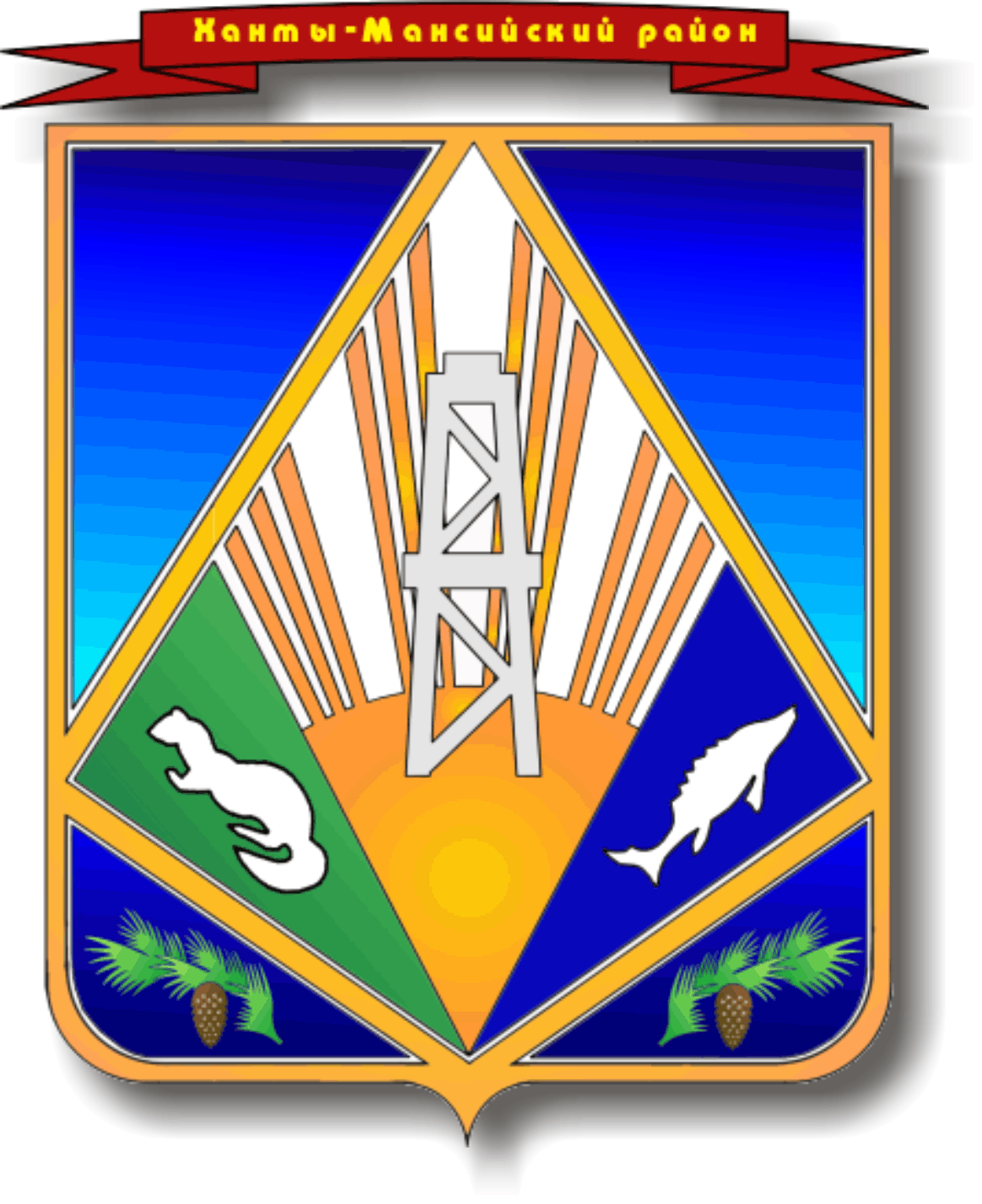 Ханты-Мансийский автономный округ - ЮграХанты-Мансийский районГ Л А В АР А С П О Р Я Ж Е Н И Еот 31.12. 2014                                                                                          № 50-рг. Ханты-МансийскОб отмене распоряженияглавы Ханты-Мансийского районаВ связи с переносом срока проведения публичных слушаний по проекту решения Думы Ханты-Мансийского района «О внесения изменений и дополнений в Устав Ханты-Мансийского района: Отменить распоряжение главы Ханты-Мансийского района от 24.12.2014 года № 48-р «О формировании организационного комитета по проведению публичных слушаний». Настоящее распоряжение вступает в силу с момента подписания и подлежит опубликованию на официальном сайте администрации Ханты-Мансийского района.Контроль за исполнением настоящего распоряжения возложить на заместителя главы Ханты-Мансийского района Рудакова Ю.В.ГлаваХанты-Мансийского района                                                              П.Н. Захаров